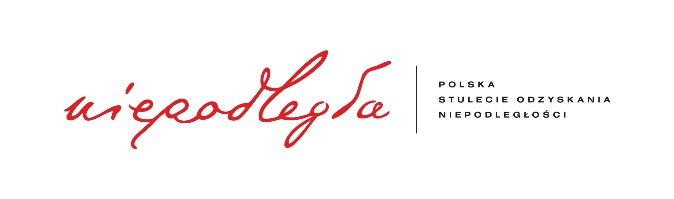 Patronat Honorowy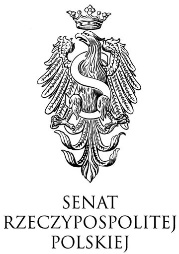 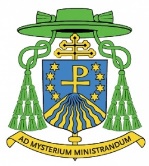  MARSZAŁEK SENATU			     		ARCYBISKUP       RZECZYPOSPOLITEJ POLSKIEJ	     		METROPOLITA WARMIŃSKI                Stanisław Karczewski			  		ks. Józef GórzyńskiOrganizatorzyWojewoda Warmińsko-Mazurski                      Artur Chojecki    oraz                                             Warmińsko-Mazurski Kurator Oświaty Krzysztof Marek NowackiAgenda konferencjiGeneza niepodległości Polski – rola Gietrzwałdu29 maja 2018 r., Urząd Wojewódzki w Olsztynie (al. Piłsudskiego 7/9, godz. 10.00, sala 52) 10.00 - Powitanie10.30 - prof. dr hab. Jan Żaryn, Senator, Senat Rzeczypospolitej PolskiejNaród w drodze do niepodległości 11.00 - dr hab. Janusz Hochleitner, prof. UWMWarmia i jej sąsiedzi w procesie dziejowym 11.30 - Przerwa kawowa12.00 - ks. dr hab. Krzysztof BielawnyNiepodległość wyszła z Gietrzwałdu 12.30 - Panel dyskusyjny13.00 - Zakończenie konferencji